TESTIMONIALS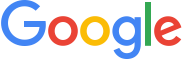 Stephen Spinner								        Issued: 12/1/2020Positive: Professionalism, ResponsivenessJerry Riggleman was very responsive and helpful from beginning to end of selling our property in York PA. We had rented our home for 5 years after we moved out of State. Our home was in need of serious repair after the tenants failed to keep the property in good condition. Jerry helped us find contractors to do the work, and handled every detail. He always answered our calls and was available throughout the entire process. After repairs, we sold our house in under 24 hrs for over asking price.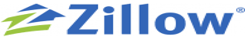 Highly likely to recommend11/30/2020 - itslceoSold a Single Family Home in 2020 in York, PA.Jerry Riggleman was very responsive and helpful from beginning to end of selling our property in York PA. We had rented our home for 5 years after we moved out of State. Our home was in need of serious repair after the tenants failed to keep the property in good condition. Jerry helped us find contractors to do the work and handled every detail. He always answered our calls and was available throughout the entire process. After repairs, we sold our house in under 24 hrs for over the asking price.Lisa Evans									         Issued: 11/5/2020Positive: Professionalism, Quality, Responsiveness, ValueJerry was wonderful. We had a lot of questions during the process of selling our home, and he explained everything thoroughly and made it easy for us. We highly recommend Jerry for anyone buying or selling a home. He is very pleasant and helpful. 😊Highly likely to recommend11/04/2020 - abachalypse4ever
Sold a Single Family home in 2020 in York, PAJerry was wonderful to us through the entire process of selling our home. He explained everything thoroughly and kept us up to date on everything from showing our home to final closing. His warm personality made it easy to call or text him with every question we had along the way.Linda Harris									         Issued: 10/1/2020Positive: ProfessionalismJerry was the best realtor I have ever had in 13 moves. His pictures of the house were superior, he kept in constant contact, and his profession demeanor was unmatched. On top of that Jerry is just a fabulous man. Caring and helpful beyond anything you could possibly want. If I could give him ten stars I would. I have had other realtors who were good, but Jerry tops them all by a mile.Highly likely to recommend09/05/2020 - almostheavn5Sold a home in 2020 in Hanover, PA.Jerry is the whole ball of wax. He is professional, responsive, and caring. His ability to get your home sold will be unmatched by anyone else. His pictures of my house were wonderful, even better than I thought and bought prospective buyers in by the dozen. You cannot go wrong picking Jerry as your realtorHighly likely to recommend08/30/2020 – Tim boyerSold a home in 2020 in Seven Valleys, PA.I have nothing but respect and admiration for Jerry and the job he has done for us. He developed a plan for us, stuck to the plan, and it worked fabulously for us. I would, and will, recommend Jerry to my friends and family.Highly likely to recommend08/05/2020 – suzannepebleySold a Single-Family Home in 2020 in Hanover, PA.We needed to sell our house fairly quickly. During this pandemic, it was very scary to think that maybe this wouldn’t happen. Jerry was always available to help calm my concerns and always give positive encouragement to get through the process. He was able to get the asking price for our home and we were able to move on to our next adventure. I highly recommend Jerry Riggleman as a realtor and as a great person to work with. He has guts, expertise, and compassion. His sense of humor is also something that I enjoy. He gets the job done! Professional photos, excellent marketing, and realistic promises will get your house sold. Jerry Riggleman is the realtor that accomplishes this.Highly likely to recommend07/06/2020 - trikernevaSold a Single-Family Home in 2020 in Fawn Grove, PA.Purchased home in 2020 in Red Lion, PA.Truly knowledgeable agent about mortgages and buying and selling homes. Worked very hard to sell my home and find a new one for me. Answers phone or returns calls promptly.Mickey Hess									         Issued: 3/1/2020After not selling my house for 10 months, I was incredibly stressed financially and emotionally.  After seeing the ad on TV, I called HomeLight.  After speaking with their representative, I received several calls and emails.  After speaking and meeting with Jerry Riggleman I began to have some relief from my stress.  He kept in touch frequently and guided me through all the processes.  He is truly knowledgeable and prompt.  He kept me up to date on everything and I did not have to worry about anything I needed to know or do.  The whole process was stress-free.  He sold my house in 25 days over Christmas and New Year holidays.  I have been telling everyone about Mr.  Riggleman and would 100% recommend him to anyone who wishes to sell their home.Highly likely to recommend02/21/2020 - mtoddesSold a Single-Family home in 2020 in Abbottstown, PAAfter 10 months on the market and not selling or even getting any offers.  I was incredibly stressed emotionally and financially.  I checked in my computer and was contacted by Jerry Riggleman.  I was impressed by his knowledge of real estate and our locality.  He explained everything so I can understand.  He was very prompt about informing me about anything and everything I needed to know or do.  It was an entirely a stress-free experience.  I have told everyone about my experience with Mr.  Riggleman and recommend him 100% to anyone who wants to sell their home in a short period of time Mine was sold in 25 days over Christmas and New Year holidays!Highly likely to recommend02/11/2020 - Grammyto4Bought a Single-Family home in 2020 in Stewartstown, PAWe were so blessed to have Jerry as our realtor.  He is very professional in all areas of his job.  Right from the start he becomes a friend and is always there to answer any question you may have.  Never did he not have an answer for us or told us that he could not be there to show us a home.  Because of his knowledge as a realtor, we were able to purchase a home that had several bids.  Jerry will get the home that you dream of.  He did for us.Zachary Buchheit								Issued: 02/11/2020Jerry was amazing from the start and was always very friendly and courteous.  He set up an in-person meeting that worked around our busy schedule and provided a lot of helpful information.  The same was true for when we wanted to view potential houses to buy.  Any questions or issues we had he always acknowledged promptly and worked to answer or fix them as quickly as possible.  I 100% recommend him to any buyer or seller, first time or otherwise.Highly likely to recommend02/04/2020 - hpatti19Sold a Single-Family home in 2020 in Dillsburg, PAJerry was a true asset during the selling and closing process.  We moved out of state before our home was sold, and Jerry was there at our home making sure everything happened smoothly.  We trusted him and knew he had our best interest at heart.  He answered all of our questions promptly and helped to ease the stress of selling a home.  I would highly recommend Jerry!Highly likely to recommend01/06/2020 - lindaandbobtaylorSold a Single-Family home in 2019 in York, PAAfter moving out of state and prior unsuccessful attempts to sell our house we were very hesitant to try again.  However, we decided to work with Jerry because he seemed to genuinely enjoy his profession and wanted to partner with us.  Our house had a retention pond which seemed to be a major deterrent to buyers.  Jerry highlighted the benefits of the pond and the surrounding land, using great aerial photos.  He also suggested needed updates and coordinated the work as we are 1500 miles away.  Within 17 days of listing we had 2 offers and closed the next month.  We wish we had hired him firstHighly likely to recommend12/23/2019 - Robert rasmussen09Sold a Single-Family home in 2019 in Hanover, PAJerry is the Realtor for you, that I can promise you! Jerry assisted us in the sale of our home and purchase of another.  We took the time and followed Jerry's guidance in getting our home ready for sale.  Jerry took over with the exposure and getting our house in front of as many set of eyes as possible.  The result was us getting multiple offers and selling for OVER our asking price! What a dream, it didn't seem real and we couldn't have asked for a better situation.  Thanks to Jerry! We needed minor repairs after inspection, Jerry used his local contacts with local businesses to get them repaired timely and for fair prices.  The result was us having to find a new home quickly, Jerry's took us to see as many houses as we could.  We were able to find a home we LOVE and the timeline(thankfully) went smooth.  While negotiating a new home Jerry's experience and knowledge came into play.  He knows new home builders process well and negotiated out the tiny print things they want you to pay for but don't tell you.  Without a screw-up by me(whoops!) it would have been a stress-free process.  Jerry is a friendly, knowledgeable, and wonderful human being and you definitely be making the right choice by going with him! Thanks again Jerry!Highly likely to recommend11/15/2019 - kayshar1952Bought and sold a Single-Family home in October 2019We could not have been directed to a better agent.  Jerry was there whenever we needed him.  If he couldn't get back to us right away, he was sure to text us that he would get to us as soon as he was free.  He will be a friend for life.  I would recommend him 100%.Highly likely to recommend11/07/2019 - zuser20140610115219696Built a Single-Family home in 2019 in East Berlin, PAWe had a 2-year plan when we moved closer to my husband’s work, a 2 year plan to find and buy a house that would become our Home.  We had been given a letter that was circulating in my mother in law's neighborhood, a nice tight-knit community of Active Adults.  One of the homeowners had sold their home and was expressing in the letter how much they enjoyed working with a certain realtor.  At that time, we were just starting to buckle down and get moving on our plan.  I took that letter and called Mr.  Jerry Riggleman that next week.  Our initial call we talked for around an hour about what we were looking for and our goal.  We were so at ease after that initial call and were in his office the next week to meet in person and get the ball rolling.  We could not have walked away more excited about our journey; Jerry was so easy to talk to and answered every question we had (at that time).  After looking at several houses, we switched gears on Jerry and decided to Build our Home.  We called him and he walked us thru what to expect with the building process, answered more questions and we asked him if he would help us with the new journey.  Jerry could not have been more excited for us.  Jerry went to every meeting with the Builder, every Walk-thru, and was our Guardian Angel through the entire process.  There was no question to small or large for him to answer or find the answer if he didn't have it (which was really never).  Buying a home is stressful, Building is STRESSFUL, Chris and I both have repeatedly said if Jerry was not with us, we very well may have not done it.  Every time we called or texted, he was there to do whatever to help the process go as smoothly as possible.  Chris and I have made an amazing Friend out of this Journey, and never feared that he had our backs.  If you are starting this process and need or want a realtor that has your Best Interest's and gives you Honesty, Call Jerry Riggleman.  Thank you Jerry for Everything, Chris and I are so Blessed and have made an Incredible Friend in the process.  Start your Journey with Jerry, Best Wishes, Kelly & Chris Yingling.Highly likely to recommend09/25/2019 - schenley52Bought and sold a Townhouse home in 2019 in Hanover, PAJerry has been an amazing blessing in my life.  He not only helped me with buying the best house for my situation, but he made selling my former house a breeze! Jerry works tirelessly and with a great deal of patience.Highly likely to recommend09/24/2019 - roday3Sold a Single-Family home in 2019 in York, PAJerry helped us sell our home and he was amazing start to finish.  He is extremely knowledgeable and most helpful throughout the entire process.  He knows exactly how to get your house sold and sold fast!Highly likely to recommend07/09/2019 - ip53Sold a Single-Family home in 2019 in Dillsburg, PAAlways very quick with a reply or return call.  Can help negotiate a sale with unusual parameters.  Has an efficient staff that keeps up with details to have everything happen in a timely manner.Highly likely to recommend06/17/2019 - user6931842New Oxford, PAJerry Riggleman did a great job for us! He provided resources and information that helped us get the house ready to sell and it sold in ONE DAY! He then went to work to find us the perfect home, patiently taking us to multiple homes until we found the perfect one.  We always felt he was looking out for what was best for us.  Top notch professional and all-around great guy - we highly recommend Jerry!Highly likely to recommend06/05/2019 - seager569York, PAJerry sold my home in one day and found us our dream home.  He was a pleasure to work with, responded with in 5-10 minutes.  Very knowledgeable, skilled negotiator, and had the uncanny ability to make us feel like we were his only client.  We will recommend Jerry to everyone we know.  Highly likely to recommend06/04/2019 - zuser20190415145731136Hanover, PAJerry was very helpful and supportive throughout the process of purchasing my new home.  He was available to answer any questions from the initial offer on the home through settlement.  I would definitely recommend his services to anyone buying or selling a home.  Highly likely to recommend05/27/2019 - zuser20180514152839264Dover, PAAs a first-time home buyer, I was a little nervous about the process, but Jerry without a doubt is the best.  He made the process seem effortless and was always there to answer question.  He will walk you through step by step and tell you exactly what to expect at every turn.  Would recommend him to anyone looking to buy a home!!    Highly likely to recommend04/23/2019 - zuser20180801101957018Dover, PAJerry was an OUTSTANDING real estate agent from start to finish.  I was a first-time home buyer and he made the process so easy.  He worked with us for about 9 months from start to finish, even at first when we were just starting and weren't quite serious yet; he followed up, checked in, and finally when we were ready, of course he was there for us.  Everything was perfectly clear what we had to do, and he kept us up to date throughout the whole process.  Jerry is very knowledgeable and will do everything he can to get you the best of deal possible and will make sure you are satisfied with everything.  If you are looking for an amazing agent that will go above and beyond, Jerry is the one you're looking for.  We can't thank him enough for everything he has done for us and how easy he made the process.Highly likely to recommend04/18/2019 - Lorna BlackburnHanover, PAJerry is seriously the best realtor ever! He is everything you would expect and hope for a realtor.  Jerry is very friendly, responsive and gets the job done! He is never pushy and works with you every step of the way.  Jerry made our first time buying a home a stress free and enjoyable process!  Choosing Jerry as a realtor is the easiest and best decision you’ll ever make when purchasing or selling a home! I highly recommend him to anyone and everyone! We are going to miss working him! Thank you, Jerry, for being a wonderful, amazing realtor and for everything you have done to help us through the home buying process!Highly likely to recommend03/18/2019 - skemper164York, PAGerry was an amazing realtor in assisting to buy the house we bought! He was always available, with eager, insightful information, and a pleasure to work with in purchasing our house.  We look forward to continuing this professional relationship in our continued endeavors!Highly likely to recommend02/26/2019 - mikeleatherman2842Hanover, PAGreat customer service.  Jerry was great with working with my busy schedule.  He was willing to help and answer my questions at all hours of the day.  I will use him again, if I decide to buy another house in the future.Highly likely to recommend02/19/2019 - joanbook4Shrewsbury, PAJerry is an excellent real estate agent.  I recommend him highly.  He goes above and beyond what other agents do.  The quality of his advertising of the property is first class.  Also, he really protects your rights in negotiating the settlement.  He makes sure that the buyers are qualified so you don't have to worry that the deal will fall through.  In fact, because of his requirements of the buyers qualifications, the buyers were able to use a company he recommended for pre-qualification and got a better deal than what they had originally.  Jerry is very knowledgeable about real estate and mortgages and he puts forth a lot of effort and time in selling your property.  I am completely satisfied with his services and thank you for recommending him to me.Highly likely to recommend01/28/2019 - hrscottskiHanover, PAJerry Riggleman was an absolute delight to work with.  Because of Jerry’s attention to detail; he knew our style and preferences of houses.  With that being said, our first house that we looked at, we fell in love & had it in 24 hours...who does that?!?! Jerry Riggleman does?? Not only is Jerry a super star realtor, he’s become a great friend.  Anyone that has the opportunity to work Jerry him will be impressed! Thanks again! Dave & Heather SzymanskiHighly likely to recommend01/03/2019 - Carlos A BiglesRed Lion, PAJerry is THE CONSUMATE real estate professional.  Attention to every detail, dedication to his customers, and excellent responsiveness.  I wouldn't hesitate to recommend him to friends and family or to buy a property from him again.Highly likely to recommend01/02/2019 - csmiley5593Harrisburg, PANot only was Jerry a great friend through being a first-time home buyer, but as an agent he excelled in every category.  Any time of the day he was always there to help answer any questions that I had, or any concerns that I needed answers to.  He truly fights for his clients to help them with whatever their needs are.  Grateful to have an awesome agent for life.